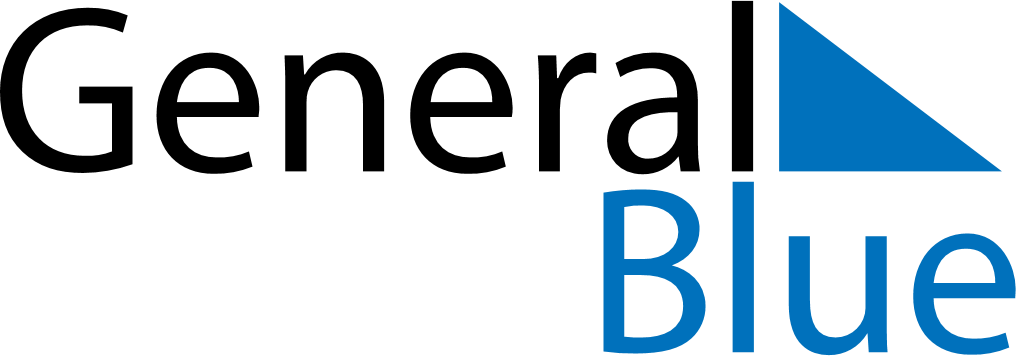 March 2019March 2019March 2019March 2019March 2019March 2019EcuadorEcuadorEcuadorEcuadorEcuadorEcuadorMondayTuesdayWednesdayThursdayFridaySaturdaySunday12345678910CarnivalShrove Tuesday111213141516171819202122232425262728293031NOTES